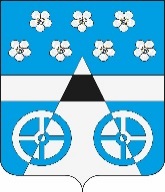 АДМИНИСТРАЦИЯ СЕЛЬСКОГО ПОСЕЛЕНИЯ ЛОПАТИНО МУНИЦИПАЛЬНОГО РАЙОНА ВОЛЖСКИЙ САМАРСКОЙ ОБЛАСТИПОСТАНОВЛЕНИЕот « 07 »  декабря  2017 г.  № 664О создании оперативной группы  комиссии по предупреждению и ликвидации чрезвычайных ситуаций и обеспечению пожарной безопасности  на территории сельского поселения Лопатино           Во исполнении Федерального закона от 21.12.1994 г. № 68-ФЗ « О защите населения и территорий от чрезвычайных ситуаций природного и техногенного характера»,  Федерального Закона от 06.10.2003 № 131 –ФЗ « Об общих принципах организации местного самоуправления в Российской Федерации, руководствуясь Уставом сельского поселения Лопатино муниципального района Волжский Самарской области, в целях объективного и детального изучения обстановки непосредственно в районе чрезвычайной ситуации, обеспечения деятельности руководителя ликвидации чрезвычайной ситуации, координации действий сил и средств, участвующих в ликвидации чрезвычайной ситуации, подготовки материала для сообщения населению по средствам массовой информации и с целью оперативного реагирования на возможные чрезвычайные ситуации природного и техногенного характера на территории сельского поселения Лопатино муниципального района Волжский Самарской областиПОСТАНОВЛЯЮ:Создать оперативную группу комиссии по предупреждению и ликвидации чрезвычайных ситуаций и обеспечению пожарной безопасности  на территории сельского поселения Лопатино.Утвердить Положение об оперативных группах комиссии по предупреждению и ликвидации чрезвычайных ситуаций и обеспечению пожарной безопасности сельского поселения Лопатино (приложение № 1). Утвердить состав оперативной группы комиссии по предупреждению и ликвидации чрезвычайных ситуаций и обеспечению пожарной безопасности сельского поселения Лопатино  района (приложение № 2).Ведущему специалисту администрации сельского поселения Лопатино –уполномоченному по делам ГО и ЧС сельского поселения Лопатино               ( Царев А.В.) данное постановление довести до заинтересованных лиц, опубликовать в средствах массовой информации ( газета « Волжская новь»), разместить на сайте администрации сельского поселения Лопатино муниципального района Волжский Самарской области.Выезд оперативной группы комиссии по предупреждению и ликвидации чрезвычайных ситуаций и обеспечению пожарной безопасности производить по решению Главы сельского поселения Лопатино  муниципального района Волжский Самарской области. Контроль за исполнением настоящего постановления  оставляю за собой. Настоящее постановление вступает в силу в установленном порядке.Глава сельского поселения Лопатино                                          В.Л.ЖуковПриложение № 1                                                                                                                                   к постановлению Главы сельского                                                                                   поселения Лопатино                                                                                                                   от  07 декабря 2017г. № 664ПОЛОЖЕНИЕоб оперативной группе комиссии по чрезвычайным ситуациям и обеспечению пожарной безопасности сельского поселения ЛопатиноI. Общие положения1. Настоящее Положение определяет основные задачи, состав и порядок функционирования оперативной группы комиссии по чрезвычайным ситуациям и обеспечению пожарной безопасности сельского поселения Лопатино муниципального района Волжский Самарской области (далее – ОГ КЧС и ОПБ).2. ОГ КЧС и ОПБ предназначены для выявления причин ухудшения обстановки, выработки предложений и организации работ по предотвращению чрезвычайных ситуаций (ЧС), оценки их характера, а в случае возникновения, выработки предложений по локализации и ликвидации чрезвычайных ситуаций, защите населения и территорий, их реализации непосредственно в зоне чрезвычайной ситуации.II. Основные задачиОсновными задачами оперативной группы в районе чрезвычайной ситуации являются:а) при функционировании в режиме повышенной готовности:- выявление причин, оценка характера возможной ЧС, прогнозирование развития обстановки и подготовки предложений по предотвращению ЧС;- координация действий организаций или непосредственное руководство осуществлением разработанных мер по предотвращению возникновения ЧС.         б) при функционировании в режиме чрезвычайной ситуации:- организация оценки масштабов ЧС и прогнозирование развития обстановки;- принятие предварительных мер по защите населения;- подготовка предложений по корректировке мероприятий плана действий по предупреждению и ликвидации чрезвычайных ситуаций и обеспечению пожарной безопасности сельского поселения Лопатино  с учетом складывающейся обстановки;- определение объема предстоящих аварийно-спасательных и других неотложных работ;- подготовка предложений по использованию сил и средств в районе (зоне) чрезвычайной ситуации;- контроль действий руководства аварийно-спасательными и другими неотложными работами (АСДНР) в районе (зоне) чрезвычайной ситуации по эвакуации населения и по другим необходимым мерам защиты населения;- непосредственное руководство работами по ликвидации ЧС во взаимодействии с организациями в зоне бедствия.ΙΙΙ. Функциональные обязанности членов оперативной группы         Руководитель  оперативной группы:- поддерживает устойчивую связь с вышестоящими органами управления, с оперативными группами, развернутыми в районе ЧС, взаимодействующими органами управления;- постоянно осуществляет сбор данных, анализ и оценку обстановки, своевременно докладывает расчеты, выводы и предложения председателю КЧС и ОПБ муниципального района Волжский Самарской области;- осуществляет оценку объема и характера предстоящих аварийно-спасательных и других неотложных работ, ведет учет их выполнения;- вносит уточнения в разработанные планы и своевременно доводит задачи до сведения подчиненных и взаимодействующих органов управления, контролирует правильность их выполнения;- обеспечивает деятельность  КЧС и ОПБ сельского поселения Лопатино по организации и руководству проводимыми мероприятиями, готовит необходимые данные и расчеты для уточнения им решения или принятия нового;- обеспечивает поддержание непрерывного взаимодействия между органами управления, силами РСЧС, а также с взаимодействующими и соседними органами управления;- своевременно докладывает председателю КЧС и ОПБ муниципального района Волжский Самарской области о принятых решениях, поставленных задачах подчиненным и их выполнении;- постоянно информирует председателя КЧС и ОПБ муниципального района Волжский Самарской области об обстановке, принимаемых мерах;- принимает меры для повышения устойчивости и непрерывности управления;- после ликвидации ЧС готовит отчет о проделанной работе.         Члены оперативной группы обязаны.До выезда в район ЧС:- проверить экипировку оперативной группы;- убедиться в наличии комплекта документов, карт, средств РХБЗ и связи, медицинских средств, сухих пайков для членов оперативной группы;- организовать и поддерживать связь с ЕДДС Волжского района по действующим каналам связи.          В районе ЧС:- доложить в КЧС и ОПБ (в оперативной группы ) о прибытии в район ЧС;- установить должностных лиц объекта – руководителей организации мероприятий по ликвидации ЧС;- уточнить время, место, причину и характер ЧС;- уточнить, какие мероприятия выполнены для организации и проведения аварийно-спасательных и других неотложных работ (АСДНР);- информировать ЕДДС Волжского  района об обстановке в районе ЧС;- определить место размещения (развертывания) пунктов управления руководителя АСДНР и ОГ, организовать дежурство членов оперативной группы;- уточнить место питания и отдыха членов оперативной группы.         При наводнениях, авариях на гидротехнических сооружениях, угрозе подтопления и затопления:- проанализировать, какую угрозу и для кого (вниз по течению) представляет данная авария;- определить характер угрозы (наличия) подтопления, затопления в районе ЧС (сколько и каких строений пострадало, количество пострадавших людей, количество пострадавших животных);- установить необходимость проведения эвакомероприятий;- уточнить (при необходимости) способы, время, порядок и места эвакуации людей и животных;- уточнить способы доведения до сведения населения (при проведении эвакомероприятий) порядка действий и правил осуществления эвакуации;- проверить организацию мероприятий по обеспечению жизненно важных потребностей эваконаселения;- определить наличие и возможность смыва (загрязнения) нефтепродуктов, удобрений и т.п. и организовать мероприятия по предотвращению смыва (зачистку территории, обвалование емкостей с ГСМ, перемещение сыпучих материалов на не затапливаемые территории, выявление мест свалок, скотомогильников, кладбищ);- уточнить организацию и проведение (при необходимости) противоэпидемических мероприятий;- организовать проведение мероприятий по обследованию транспортных коммуникаций, кабельных линий, дорог, мостов, закрытых водоемов, водопропускных труб, попадающих в зону возможного затопления;- уточнить достаточность мер (при необходимости), принятых по ограничению использования объектов, попадающих в зону затопления;- уточнить наличие и готовность медицинских сил и средств;- уточнить наличие и готовность сил и средств спасения;- определить карьеры выемки грунта, материалов для сооружения дамб;- уточнить принятие мер по охране общественного порядка в пунктах проведения эвакуации;- уточнить наличие вертолетных площадок, необходимость их сооружения;- определить, какие силы и средства необходимо привлечь дополнительно.         При авариях на химически опасных объектах:- до выезда в район ЧС уточнить вид аварийно-химического опасного вещества (АХОВ), а также состояние атмосферы в районе ЧС (направление и скорость ветра);- уточнить время, место, вид и количество выброса (вылива) АХОВ;- уточнить достаточность мероприятий, проведенных руководителем АСДНР (оповещение работающего персонала и населения; время и место укрытия (эвакуации) персонала объекта; наличие у руководства, персонала средств индивидуальной защиты (СИЗ) и время их защитного действия);- уточнить зоны загрязнения и заражения;- уточнить необходимость проведения эвакомероприятий;- проверить организацию (при необходимости) эвакомероприятий (количество эваконаселения; способы эвакуации; наличие транспорта; оповещение эваконаселения и доведение до него порядка и правил эвакуации; обеспечение эваконаселения предметами первой необходимости; места и условия расселения эваконаселения);- уточнить наличие медицинских подразделений и порядок оказания медицинской помощи пораженным;- уточнить наличие и готовность средств и материалов для ликвидации ЧС (поливомоечные машины, мотопомпы, нейтрализаторы, пены, песок, абсорбенты и т.п.);- определить, какие дополнительно силы и средства необходимо привлечь.         При авариях на пожаро- и взрывоопасных объектах:- уточнить время, место и характер аварии;- проверить проведение мероприятий по защите персонала и населения (оповещение о возникновении ЧС; обеспечение персонала СИЗ; планирование и проведение (при необходимости) эвакомероприятий);- определить необходимость привлечения дополнительных сил и средств.         При авариях на коммунально-энергетических сетях:- уточнить время, место и характер аварии;- проверить проведение мероприятий по защите персонала и населения (оповещение о возникновении ЧС; обеспечение персонала СИЗ;-  планирование и проведение (при необходимости) эвакомероприятий);При авариях на магистральном газопроводе:- уточнить время, место и характер аварии;- уточнить, какую угрозу данная авария представляет для населения;- уточнить необходимость и порядок проведения эвакомероприятий;- определить необходимые дополнительные силы и средства.При крупномасштабных пожарах на территории сельского поселения Лопатино:- уточнить место и время пожара;- уточнить метеоданные (направление и скорость ветра) в районе ЧС;- уточнить направление распространения пожара и зоны загазованности;- уточнить организацию оповещения и эвакуации населения (при необходимости);- уточнить организацию спасения материальных ценностей;- определить необходимость привлечения дополнительных сил и средств.Приложение № 2                                                                                                                                   к постановлению Главы сельского                                                                                   поселения Лопатино                                                                                                                   от  07 декабря 2017г. № 664СОСТАВоперативной группы  комиссии по предупреждению и ликвидации чрезвычайных ситуаций и обеспечению пожарной безопасности  на территории сельского поселения ЛопатиноРуководитель оперативной группы  - Глава сельского поселения Лопатино – Жуков В.Л.заместитель оперативной группы – первый заместитель Главы сельского поселения Лопатино – Карташова В.П.Члены оперативной группы:Караханян А.Р. – специалист администрации сельского поселения Лопатино по ЖКХ; Царев А.В. – ведущий специалист администрации сельского поселения Лопатино;Горшков А.Д. – директор МУП « Волга» ;Касимовский А.В. – руководитель МБУ « Лопатинское»;Неменьший А.И. – главный специалист МБУ « Лопатинское»Белимов С. А. – главный специалист МБУ « Лопатинское».Атаманенко В.Н. – участковый О МВД России по Волжскому району ( по согласованию)Глава сельского поселения Лопатино                                    В.Л.Жуков